Format Halaman SampulFakultas	:USULANNAMA SKEMA PENELITIAN/PENGABDIAN*)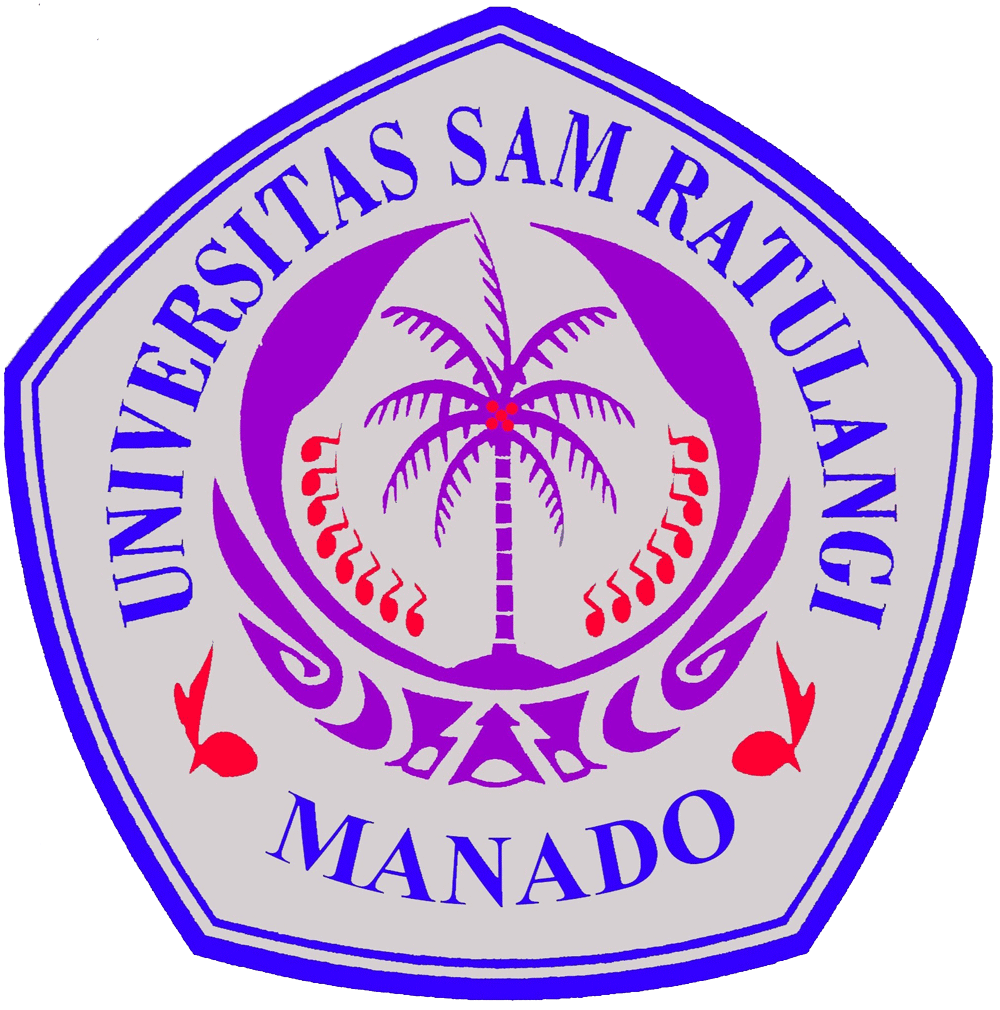 JUDUL PENELITIANTIM PENGUSUL(Nama ketua dan anggota tim, lengkap dengan gelar, dan NIP)UNIVERSITAS SAM RATULANGIFebruari 2020Warna Cover Proposal*) Riset Dasar/Terapan Pemula Unsrat (RDTPU)    Riset Dasar Unggulan Unsrat (RDUU)    Riset Terapan Unggulan Unsrat (RTUU)    Riset Pengembangan Unggulan Unsrat (RPUU) / PPBT    Program Kemitraan Masyarakat (PKM)FORMULIR CHEK LIST PROPOSAL PENELITIAN **)Keterkaitan Judul PenelitianLuaran PenelitianKetua Peneliti………………………………………………….**) Dicetak dan dimasukkan ke LPPMUraianCek List Penelitian Produk InovasiPenelitian Prototipe IndustriPenelitian Prototipe R & DPenelitian Berorientasi KepasifikanPenelitian Berorientasi Kearifan LokalPenelitian Dimanfaatkan MasyarakatUraianCek ListPublikasi Hasil Penelitian dalam Jurnal Internasional Bereputasi (Terindeks Scopus)Publikasi Hasil Penelitian dalam Jurnal Internasional Bereputasi (Terindeks Non Scopus)Publikasi Hasil Penelitian dalam Jurnal Nasional TerakreditasiHKI (paten, paten sederhana, hak cipta, merek dagang, rahasia dagang, desain produk industri, indikasi geografis, perlindungan varietas tanaman, perlindungan topografi sirkut terpadu*)Lain-lain (sebutkan)